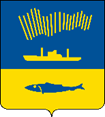 АДМИНИСТРАЦИЯ ГОРОДА МУРМАНСКАП О С Т А Н О В Л Е Н И Е                                                                                                                    №     В соответствии с Федеральными законами от 06.10.2003 № 131-ФЗ «Об общих принципах организации местного самоуправления в Российской Федерации», Уставом муниципального образования городской округ город-герой Мурманск, решением Совета депутатов города Мурманска от 29.01.2015 № 8-100 «Об утверждении Положения о порядке управления и распоряжения имуществом города Мурманска и о признании утратившими силу отдельных решений Мурманского городского Совета и Совета депутатов города Мурманска», решением Совета депутатов города Мурманска от 15.12.2022                № 42-575 «О внесении изменений в приложение к решению Совета депутатов города Мурманска от 01.04.2011 № 35-430 «Об утверждении структуры администрации города Мурманска» (в редакции решения Совета депутатов города Мурманска от 29.04.2021 № 24-292)», постановлением администрации города Мурманска от 04.05.2011 № 735 «Об утверждении порядка создания, реорганизации, изменения типа и ликвидации муниципальных учреждений, а также утверждения уставов муниципальных учреждений и внесения в них изменений», постановления администрации города Мурманска от 17.01.2023        № 60 «О реорганизации  комитета градостроительства и территориального развития администрации города Мурманска в форме присоединения к нему комитета по строительству администрации города Мурманска», от 01.04.2011 № 35-430 «Об утверждении структуры администрации города Мурманска»                 п о с т а н о в л я ю:         1. Внести в постановление администрации города Мурманска                               от 28.04.2018 № 1218 «Об утверждении Примерного положения об                          оплате труда работников муниципальных учреждений, подведомственных комитету по строительству администрации города Мурманска»                                                   (в ред. постановлений от 01.11.2019 № 3635, от 13.12.2019 № 4187,                               от 16.10.2020 № 2384, от 05.10.2021 № 2498, от 27.10.2022 № 3241)                 следующие изменения:- в пунктах 1, 2 слова «комитет по строительству администрации города Мурманска» заменить словами «комитет территориального развития и строительства администрации города Мурманска» в соответствующих падежах.2. Внести в приложение к постановлению администрации города Мурманска от 28.04.2018 № 1218 «Об утверждении Примерного положения                 об оплате труда работников муниципальных учреждений, подведомственных комитету по строительству администрации города Мурманска»                                      (в ред. постановлений от 01.11.2019 № 3635, от 13.12.2019 № 4187,                               от 16.10.2020 № 2384, от 05.10.2021 № 2498, от 27.10.2022 № 3241) следующие изменения:- по тексту приложения слова «комитет по строительству администрации города Мурманска» заменить словами «комитет территориального развития и строительства администрации города Мурманска» в соответствующих падежах.3. Отделу информационно-технического обеспечения и защиты информации администрации города Мурманска (Кузьмин А.Н.) разместить настоящее постановление с приложением на официальном сайте администрации города Мурманска в сети Интернет. 4. Редакции газеты «Вечерний Мурманск» (Хабаров В.А.) опубликовать настоящее постановление с приложением.5. Настоящее постановление вступает в силу после его официального опубликования и распространяется на правоотношения, возникающие после внесения в Единый государственный реестр юридических лиц записи о прекращении деятельности комитета по строительству администрации города Мурманска.6. Контроль за выполнением настоящего постановления возложить на  заместителя главы администрации города Мурманска …Глава администрациигорода Мурманска                                                                       Ю.В. Сердечкин